OŠ KSAVERA ŠANDORA ĐALSKOG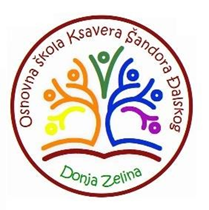 Dragutina Stražimira 24, 10382 Donja ZelinaTel: 01 / 2065 - 019E-mail: ured@os-ksdjalski-donjazelina.skole.hrMrežna stranica Škole: http://os-ksdjalski-donjazelina.skole.hr/KLASA: 003-06/21-01/14URBROJ: 238-30-32-01-21-2Donja Zelina, 30. prosinca 2021.S K R A Ć E N I    Z A P I S N I K s 10. sjednice Školskog odbora Osnovne škole Ksavera Šandora Đalskog održane elektronskim putem u četvrtak  30. prosinca  2021. godine s početkom u 8:00 sati i završetkom u 12:00 satiDNEVNI REDUsvajanje dnevnog redaVerifikacija zapisnika s 9. sjednice Školskog odboraUsvajanje Rebalansa I financijskog plana za 2021. godinuUsvajanje Rebalansa II financijskog plana za 2021. godinu  5.    Usvajanje Financijskog plana za 2022. s projekcijama za 2023. i 2024. godinu6.   Davanje suglasnosti ravnateljici za sklapanje ugovora i izdavanje narudžbenica za      nabavu roba, usluga ili radova sukladno Planu nabave za 2022. godinu                       7.   RaznoPoziv na elektronsku sjednicu i pripadajući materijali upućeni su svim članovima Školskog odbora elektroničkom poštom. Materijali i očitovanja Školskog odbora nalaze se u prilogu ovog Zapisnika. Do završetka sjednice šest (6/7) članova školskog odbora (Marijana Obad Kopun, Renata Smaić, Draženka Jarec Tomorad, Iva Budački Strelar, Ivana Fučkan, Elena Kušt) dostavili su svoja očitovanja po točkama dnevnog reda. Ad 1.) Usvajanje dnevnog redaDnevni red je usvojen sa šest (6 /7) glasova „ZA“.Ad 2.)  Verifikacija zapisnika s 8. sjednice Školskog odboraZapisnik je dostavljen u prilogu poziva te na isti nije bilo primjedbi. Školski odbor je sa šest glasova (6/7) „ZA“ donio ZaključakŠkolski odbor Osnovne škole Ksavera Šandora Đalskog prihvaća zapisnik 9. sjednice Školskog odbora.Ad 3.) Usvajanje Rebalansa I financijskog plana za 2021. godinuŠkolski odbor je donioODLUKU Usvaja se Rebalans I financijskog plana za 2021. godinu. Ad 4.)  Usvajanje Rebalansa II financijskog plana za 2021. godinuŠkolski odbor je donioODLUKU Usvaja se Rebalans II financijskog plana za 2021. godinu. Ad 5.)   Usvajanje Financijskog plana za 2022. s projekcijama za 2023. i 2024. godinuŠkolski odbor je donioODLUKU Usvaja se Financijski plan za 2022. s projekcijama za 2023. i 2024. godinu. Ad 6.)   Davanje suglasnosti ravnateljici za sklapanje ugovora i izdavanje narudžbenica za nabavu roba, usluga ili radova sukladno Planu nabave za 2022. godinuŠkolski odbor je donioODLUKU Daje se suglasnost ravnateljici Lidiji Smrndić za sklapanje  ugovora ili izdavanje narudžbenica za nabavu roba, usluga ili radova koje su navedene u Planu nabave za 2022. godinu, uključujući i sve Izmjene i dopune Plana nabave za 2022. godinu. Ad 7.)  RaznoČlanica Školskog odbor Draženka Jarec Tomorad je predložila da se ubuduće sjednice Školskog odbora budu uživo kako bi se lakše razjasnile  eventualne nejasnoće. Dovršeno u 12:00 sati. ZAPISNIČARKA							   PREDSJEDNICA ŠKOLSKOG ODBORA Ana Sesvečan, v.r.							      Marijana Obad Kopun, v.r.